                  Министерство Образования Республики Дагестан                                                                                 Муниципальное Бюджетное Образовательное Учреждение «СОШ №27»  г.Махачкала                                                                                                    т.62-37-84	  И.Шамиля 85а                                                                                                 т.62-34-39СправкаДана, членам студенческого спасательного отряда «Снежный Барс» ДГМУ – Исаевой Аминат , Исаевой Заиры, Эльдаровой Гульн6ары, в том, что они провели, тренинг по оказанию первой медицинской помощи, учащимся 8-х классов МБОУ «СОШ№27» г.Махачкалы. Цель:   Знакомить детей с элементарными приёмами оказания первой медицинской помощи.Задачи:Закрепить знания детей о правилах обращения с животными.Формировать у детей чувство сострадания, желание помочь человеку, попавшему в беду, воспитывать ответственное отношение за свои поступки.Способствовать формированию коммуникативных навыков, умению вступать в контакт с людьми, четко объяснять ситуацию, развивать диалогическую речь.Обогащать словарный запас детей: медицинская помощь, перекись водорода, бинты, жгут, рваная рана.Оборудование и материалы: Компьютер, карточки (схемы), аптечка (жгут, бинт, перекись водорода, бриллиантовая зелень, йод, ножницы).Дата: с 14 декабря 2018г. Количество слушателей: 118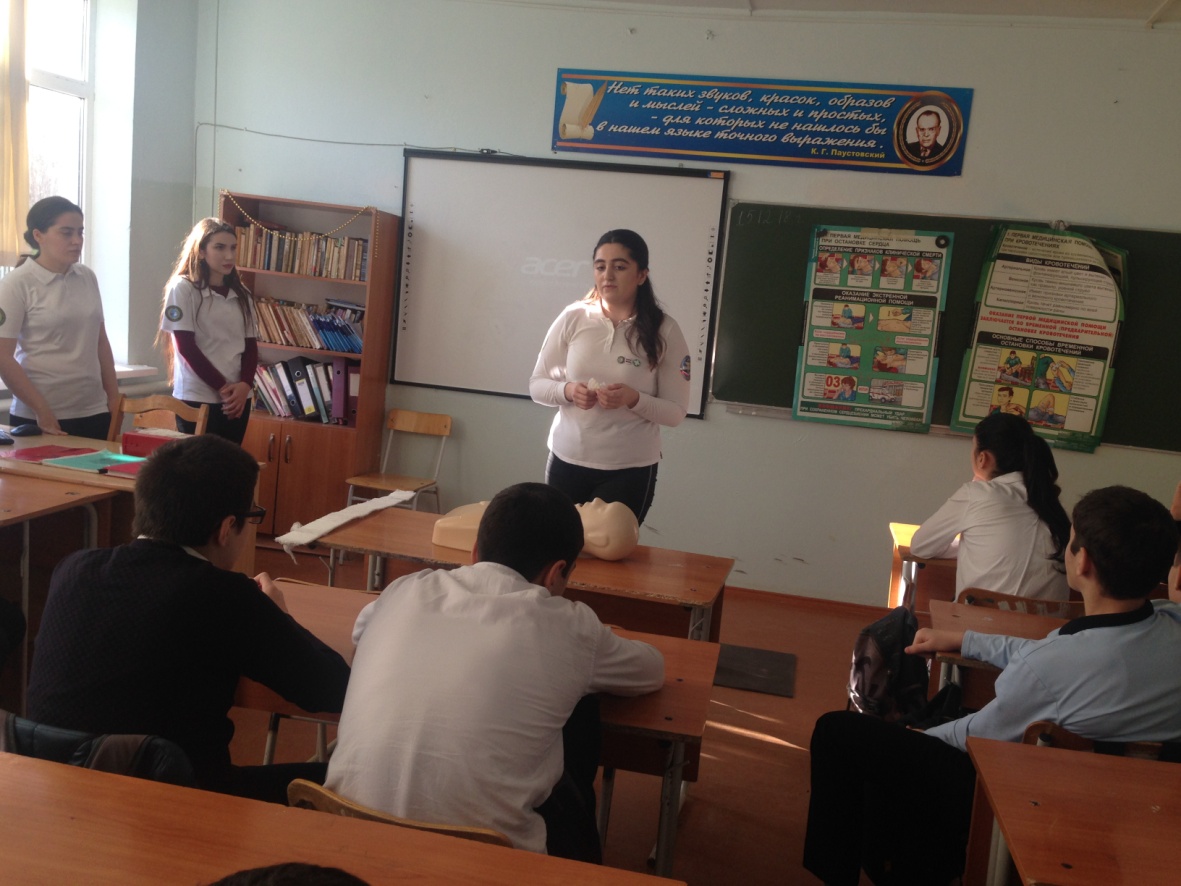 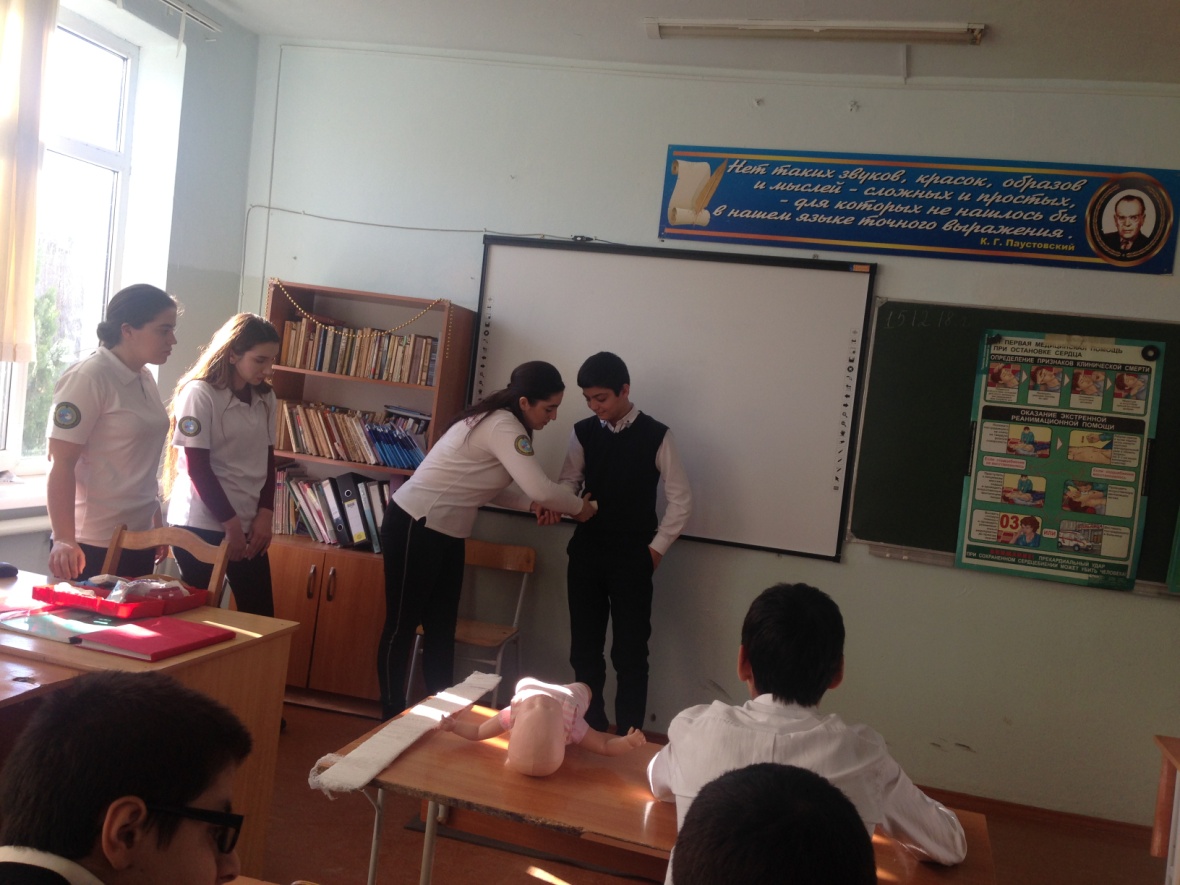 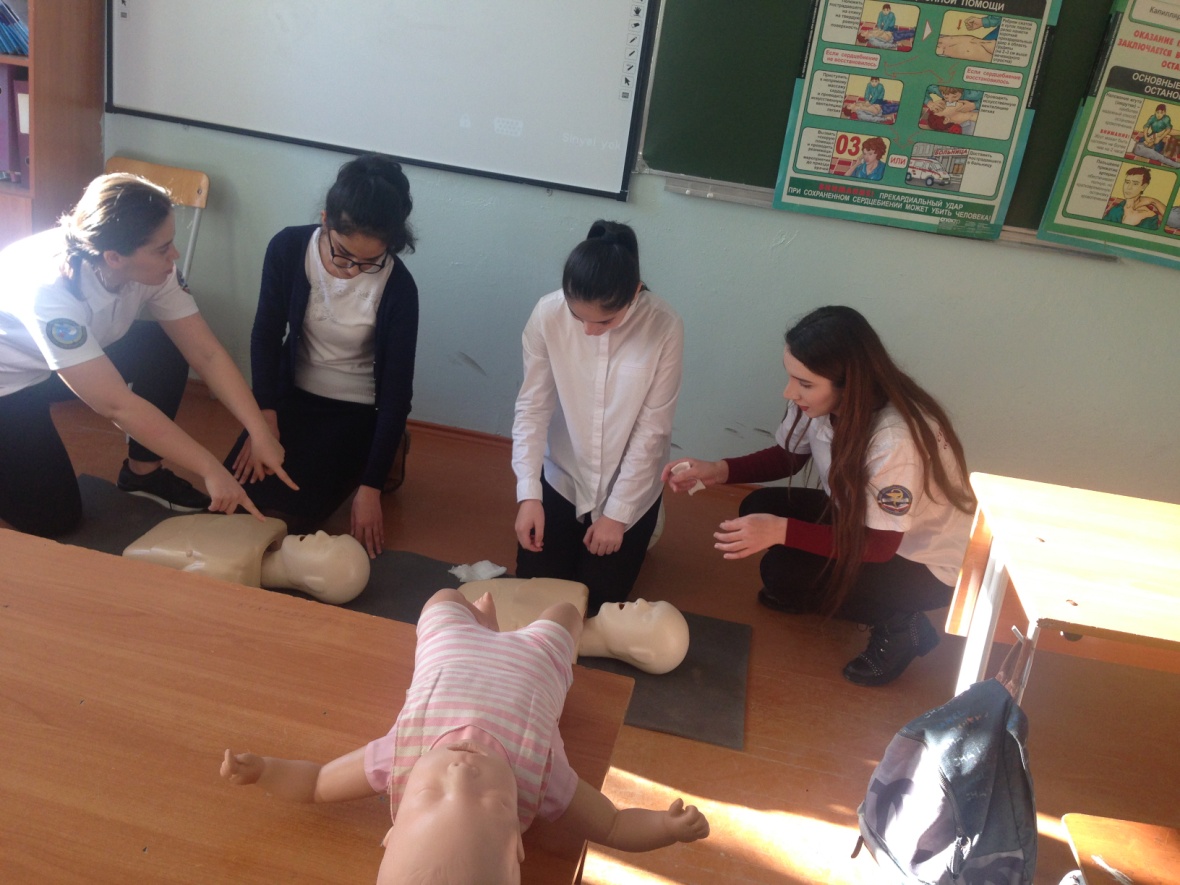 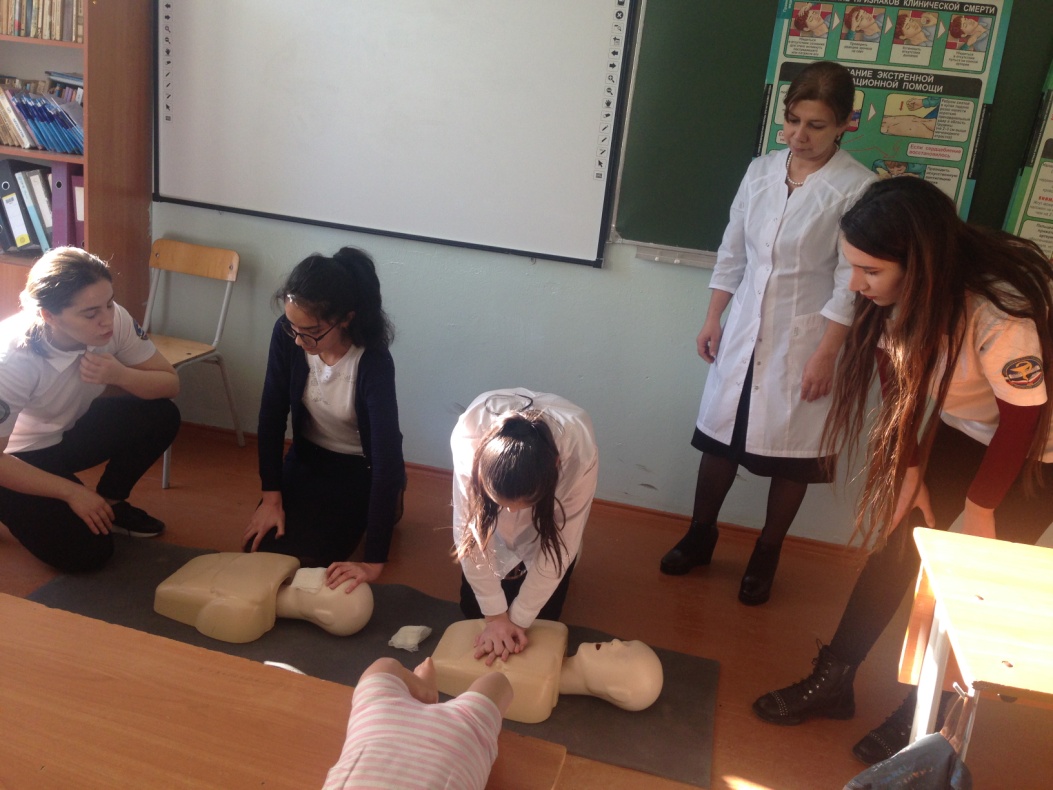 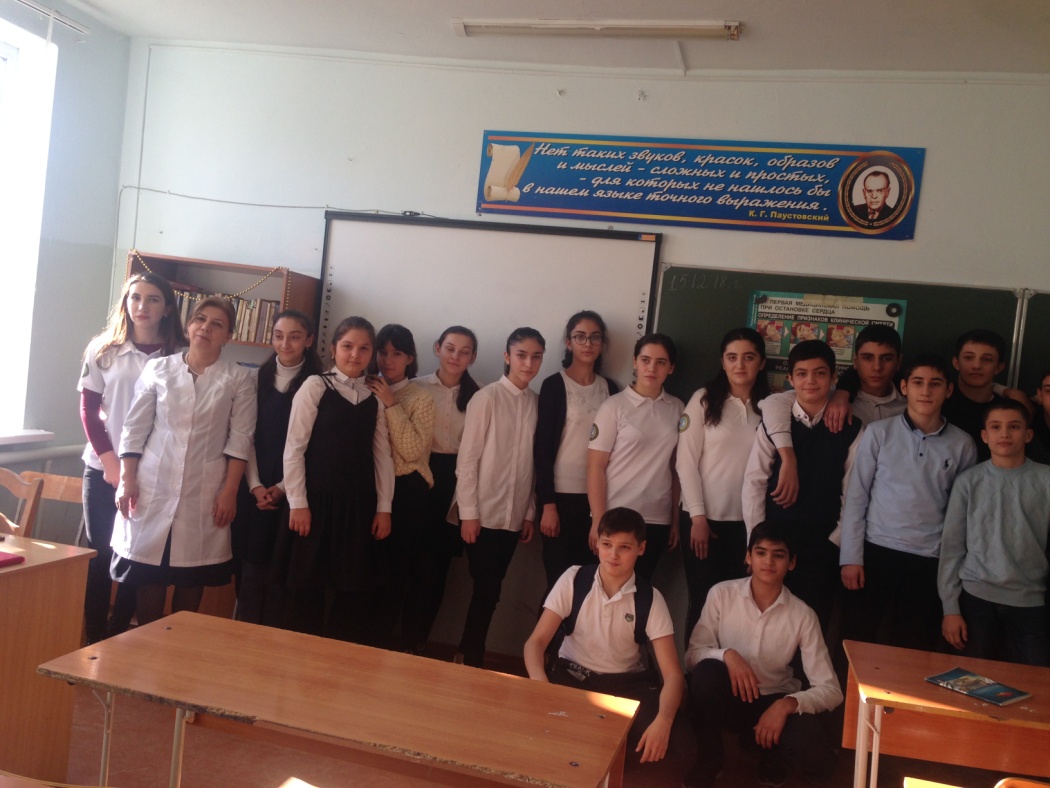 Директор МБОУ «СОШ№27»                                            Муталипов Г.Б.